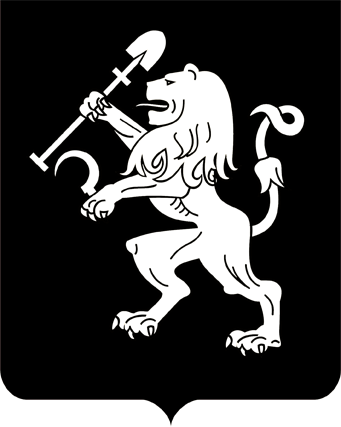 АДМИНИСТРАЦИЯ ГОРОДА КРАСНОЯРСКАРАСПОРЯЖЕНИЕО проведении аукциона по продаже права на заключение договора аренды земельного участка (пер. Косой, 24:50:0300208:53)В целях реализации функций органов местного самоуправления        по продаже земельных участков на территории города Красноярска,             на основании ст. 39.11, 39.12 Земельного кодекса Российской Федерации,  Регламента взаимодействия органов администрации города при организации и проведении аукционов по продаже земельных участков, предоставляемых для строительства, права на заключение договоров аренды таких земельных участков или права на заключение договоров аренды земельных участков, предоставляемых для комплексного освоения территории, в границах города Красноярска, утвержденного распоряжением администрации города от 17.07.2013 № 155-р, руководствуясь ст. 45, 58, 59 Устава города Красноярска, распоряжением Главы города от 22.12.2006 № 270-р:1. Провести открытый аукцион по продаже права на заключение договора аренды земельного участка из земель населенных пунктов,              с наложением зон с особыми условиями использования территорий: санитарно-защитная зона от территории промышленной площадки; зона             с особыми условиями использования территорий (водоохранная зона);      зона регулирования застройки и хозяйственной деятельности объекта культурного наследия федерального значения: «Караульная башня –     часовня Параскевы Пятницы», 1855 г., Караульная гора/ул. Степана Разина, 51а (далее – зона Р-4.25); охранных зон инженерных сетей электроснабжения, канализации, водоснабжения, теплоснабжения, связи,               с кадастровым номером 24:50:0300208:53 площадью 2 133 кв. м, в том числе 146 кв. м – охранная зона инженерных сетей,  расположенного           по адресу: г. Красноярск, Центральный район, пер. Косой, предназначенного для размещения объекта: спорт (код – 5.1), в части размещения объектов капитального строительства в качестве спортивных клубов, спортивных залов, бассейнов, устройства площадок для занятия спортом и физкультурой (беговые дорожки, спортивные сооружения).2. Установить начальный размер арендной платы в год за земельный участок на основании отчета независимого оценщика в размере           2 800 000 (два миллиона восемьсот тысяч) рублей 00 копеек и задаток           в размере 50 процентов начального размера арендной платы за земельный участок.3. В качестве организаторов аукциона определить следующие органы администрации города:департамент муниципального имущества и земельных отношений – в части организации аукциона, координации деятельности органов администрации города при проведении аукциона, а также в части заключения договора аренды земельного участка;департамент муниципального заказа – в части проведения аук-циона.4. Утвердить документацию об открытом аукционе по продаже права на заключение договора аренды земельного участка по адресу:              г. Красноярск, Центральный район, пер. Косой, отделу землеустройства департамента муниципального имущества и земельных отношений            администрации города передать утвержденную документацию в департамент муниципального заказа администрации города в течение трех рабочих дней с даты издания настоящего распоряжения. 5. Департаменту муниципального заказа администрации города опубликовать извещение о проведении аукциона в газете «Городские новости» и разместить сообщение о его проведении на официальных сайтах: Российской Федерации, определенном Правительством Российской Федерации, и администрации города.6. Контроль за исполнением настоящего распоряжения оставляю за собой.Исполняющий обязанностизаместителя Главы города – руководителя департамента муниципального имущества и земельных отношений                                                          М.М. Несанов21.09.2017№ 4135-недв